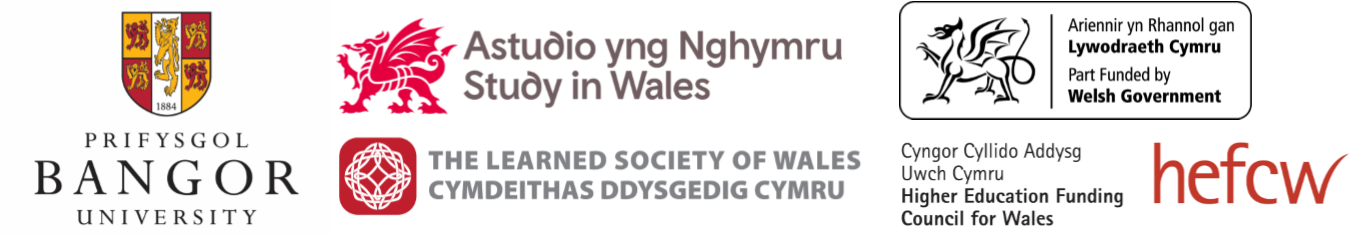 Universities as Global CommunitiesBangor University – 13 February 2020This event is jointly organised by Universities Wales and the Learned Society of WalesPart of the Society’s Wales and the World event series – deepening understanding and discussion of the nation’s ‘soft power’12.30Lunch / networking / registration13.20Introduction to event themes; expectations for day Sir Emyr Jones Parry – President, Learned Society of Wales13.30Session 1 – What is the Welsh sector’s position within UK and global contexts?The View from Wales (experiences from Bangor, Global Wales and the sector as a whole)Professor Iwan Davies – Vice-Chancellor, Bangor University / Chair of Global WalesThe UK ViewVivienne Stern – Director, Universities UK InternationalPanel discussion14.30Session 2 – How can the sector develop a more distinctive international image?Projection of Wales as an internationally engaged/forward-looking nationProfessor Simon Haslett, Pro Vice-Chancellor (International and Enhancement), University of Wales Trinity Saint DavidWorking within the context of the Future Generations Act and the climate crisisDr Gavin Bunting, Associate Professor – College of Engineering, Swansea UniversityTable discussion and feedback15.15Break15.35Session 3 – How can Welsh institutions work more effectively with international partners?International research collaborationProfessor Phil Stephens, Dean of International & Engagement, College of Biomedical and Life Sciences, Cardiff UniversityInternational campuses and outreachMark Cadwallader, Director of Strategy and Development, University of South WalesTable discussion and feedback16.15Session 4 – How do people in Wales benefit from universities’ international connections?Enriching culture and diversityDr Maggie Parke, Bangor University / Universities WalesDeveloping civic engagementProfessor Cara Aitchison, Vice-Chancellor, Cardiff Metropolitan UniversityAudience discussion16.45Wrap up and recommendations17.00Close